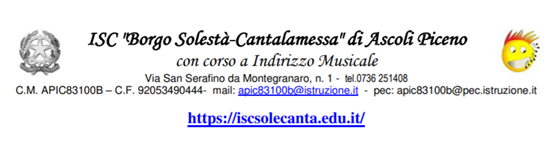 DOMANDA DI NUOVA ISCRIZIONE ALLA SEZIONE PRIMAVERAPer bambini/e dai 24 Ai 36 mesiANNO SCOLASTICO 2024/25                       Al Dirigente Scolastico_l_ sottoscritt_ ______________________________________ in qualità di   □Padre /□Madre/ □Tutore CHIEDE□ISCRIZIONE del bambin __  __________________________________ alla SEZIONE PRIMAVERA “PICCOLO PICCHIO” aggregata alla scuola dell’infanzia “Collodi” per l’a.s. 2024/25chiede di avvalersi di□ tempo scuola 8.00 – 14.00 (con mensa dal lunedì al venerdì)□ tempo scuola 8.00 – 16.00 (con mensa dal lunedì al venerdì. Si precisa che tale organizzazione oraria verrà attivata solo in presenza di un congruo numero di richieste e previa autorizzazione delle autorità competenti)Per usufruire del servizio di MENSA recarsi presso gli uffici della Pubblica Istruzione del Comune di Ascoli, Polo Sant’Agostino - C.so Mazzini, 90 In base alle norme sullo snellimento dell’attività amministrativa, consapevole delle responsabilità cui va incontro in caso di dichiarazione non corrispondente al vero,dichiara che- _l_ bambin_ __________________________________ ______________________________________(cognome e nome) 						(codice fiscale) - è nat_ a __________________________________________________il _________________________- è cittadino  □italiano  □altro (indicare nazionalità e da quanti anni in Italia)__________________________- è residente a ____________________________ ______________________(prov. ) ________________ Via/piazza ____________________________________________ n. ____ tel. _____________________- la propria famiglia convivente è composta, oltre al bambino, da: 1. _______________________________  ____________________________  ______________________2. _______________________________  ____________________________  ______________________3. _______________________________  ____________________________  ______________________4. _______________________________  ____________________________  ______________________5. _______________________________  ____________________________  ______________________                                                              (cognome e nome) 		                 (luogo e data di nascita)		              (grado di parentela) In caso di urgenza comunica i seguenti numeri telefonici di riferimento:ABITAZIONE	_______________________ cellulare padre 	_________________________   cellulare madre	__________________________Lavoro padre		_________________________   Lavoro madre	__________________________Altri 			___________________________________________________________________INDIRIZZO E MAIL______________________________________________EVENTUALI INFORMAZIONI SULL’ALUNNO (disabilità, allergie, intolleranze):________________________________________________________________________________________________________________________________________________________________________________________DICHIARA inoltre sotto la propria responsabilità, di consegnare in allegato al presente modulo, presso la segreteria scolastica di Codesto Istituto:copia libretto vaccinale attestante l’avvenuta vaccinazione;certificato medico di esonero attestante l’avvenuta immunizzazione naturale;certificato medico attestante omissione o differimento motivato da particolari condizioni cliniche;copia della richiesta di vaccinazione all’azienda sanitaria locale territorialmente competente, da effettuarsi entro la fine dell’anno scolastico in corso.Si informa che, come previsto dall’art. 3 bis della L. 73 del 2007, il Dirigente Scolastico è tenuto a richiedere la documentazione comprovante l’effettuazione delle vaccinazioni obbligatorie e inviare gli elenchi degli iscritti alla ASL, che li restituirà con l'indicazione dei soggetti non in regola con gli obblighi vaccinali e che non ricadono nelle condizioni di esonero, omissione o differimento delle vaccinazioni.I D.S. trasmetteranno la documentazione pervenuta, ovvero ne comunicheranno l'eventuale mancato deposito, all’azienda sanitaria locale, che provvederà agli adempimenti di competenza.Per le scuole dell'infanzia, le sezioni Primavera e gli Asili nido, la mancata presentazione nei termini previsti della idonea documentazione riguardante i minori non in regola con gli obblighi vaccinali, comporta la decadenza dall'iscrizione.Data			Firma del Genitore ________________________________Firma del Genitore ________________________________(firma congiunta se i genitori sono divorziati o separati)CONSENSO FACOLTATIVO Con la presente i sottoscritti _______________________________________________________________  genitori dell’alunno/a_____________________________________________________________________iscritto alla sezione _________________   Plesso_______________________________________dichiarano di aver preso visione dell’informativa sul trattamento dei dati personali applicata dall’Istituto Scolastico (disponibile sul sito web dell’Istitutohttps://manager.gdpr-pa.it/gdpr/ISCborgosolesta/italiano) redatta secondo l’art. 13 del Regolamento Europeo 2016/679 e Autorizzano (Consenso)4Si fa presente che il consenso può essere revocato in qualsiasi momento, inviando la richiesta al Dirigente Scolastico (Titolare del Trattamento).                                                                                                           Firma genitoriData_________________                                                                                              _______________________________                                                                                              _______________________________N.B.: Nel caso di apposizione della firma da parte di un solo genitore spuntare la seguente dichiarazione:□ Dichiaro sotto la mia responsabilità che il padre/la madre dell’alunno/a si trova nell’impossibilità di firmare ma risulta essere informato e consenziente.Il sottoscritto, presa visione dell’informativa resa dalla scuola ai sensi dell’articolo 13  del Regolamento (UE) 2016/679 del Parlamento europeo e del Consiglio del 27 aprile 2016 relativo alla protezione delle persone fisiche con riguardo al trattamento dei dati personali, nonché alla libera circolazione di tali dati, dichiara di essere consapevole che la scuola presso la quale il bambino risulta iscritto può utilizzare i dati contenuti nella presente autocertificazione esclusivamente nell’ambito e per i fini istituzionali propri della Pubblica Amministrazione (decreto legislativo 30.6.2003, n. 196 e successive modificazioni, Regolamento (UE) 2016/679).Data      			 Presa visione *                          __________________	____________________________________________________________________	__________________________________________________* Alla luce delle disposizioni del Codice civile in materia di filiazione, la richiesta di iscrizione, rientrando nella responsabilità genitoriale, deve essere sempre condivisa dai genitori. Qualora la domanda sia firmata da un solo genitore, si intende che la scelta dell’istituzione scolastica sia stata condivisa.                                                                                                                   FIRMA                                                                                                   __________________________la comunicazione dei dati diversi da quelli particolari (sensibili) dell’alunno/a e se necessario dei/del genitori/e, ad enti pubblici o privati al fine di far partecipare il/la proprio/a figlio/a alle attività scolastiche ed extra scolastiche (es. viaggi, uscite didattiche, stipula assicurazioni, ecc).SI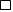 NOla comunicazione dei dati particolari (sensibili) dell’alunno/a, ad enti pubblici o privati al fine di far partecipare il/la proprio/a figlio/a alle attività scolastiche ed extra scolastiche (es. allergie, intolleranze alimentari, problemi fisici, per viaggi, uscite didattiche, stipula assicurazioni, ecc).SINOAlla realizzazione e pubblicazione sul sito Web dell’Istituto, sul giornale scolastico o altre testate giornalistiche locali e nazionali, su poster o manifesti dell'istituto, su canali social dell’Istituto, di foto/video/audio contenenti l’immagine o la voce del proprio figlio/a, oppure di disegni o elaborati prodotti dallo/a stesso/a, con il solo fine di promuovere le attività svolte dall’Istituto Scolastico SINO